Советы родителям – делать или не делать?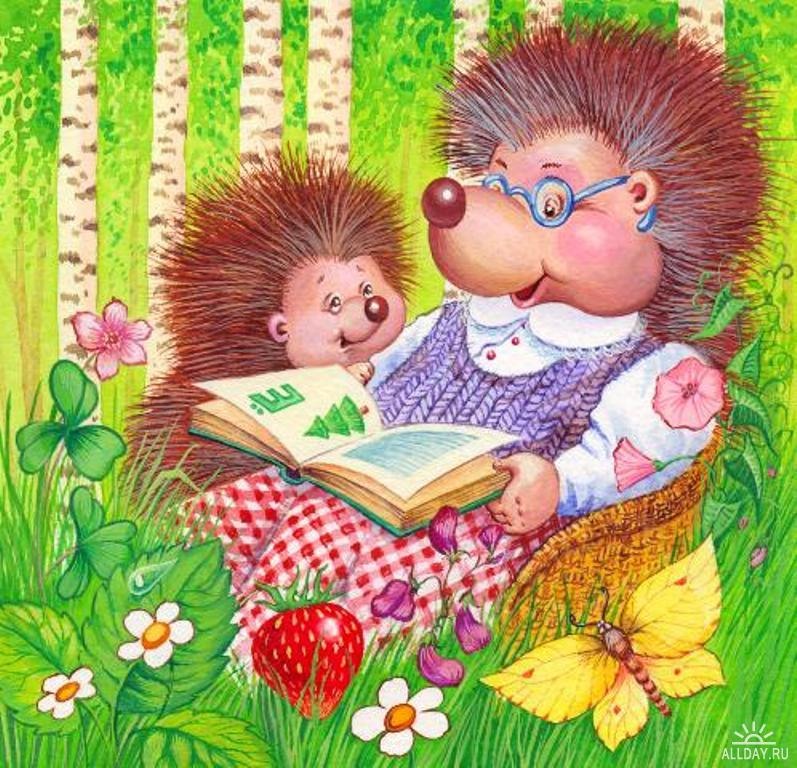 Делайте!Не делайте!Радуйтесь Вашему малышу.Занимаясь домашними делами,     напевайте что-нибудь.Когда малыш может слышать Вас, разговаривайте вслух.Если Вы видите, что ребенок что-то делает, начните «параллельный» разговор (комментируйте его действия)Разговаривайте с ребенком заботливым, успокаивающим, ободряющим тоном.Когда ребенок разговаривает с Вами, слушайте его внимательно, сопереживайте ему.Установите четкие и жесткие требования к ребенку.Говорите с малышом короткими фразами.В разговоре с малышом называйте как можно больше предметов.Ваши объяснения должны быть простыми и понятными.Говорите медленно.Будьте терпеливы.Начните с вопросов «что?», «почему?» спросите, когда малыш подрастет.Каждый день читайте ребенку.Поощряйте в ребенке стремление задавать вопросы.Не скупитесь на награду: похвалу или поцелуй.Поощряйте любопытство и воображение Вашего малыша.Поощряйте игры с другими детьми.Заботьтесь о том, чтобы у ребенка были новые впечатления, о которых он мог бы рассказать.Старайтесь, чтобы малыш вместе с Вами готовил обед, гуляйте с ним, играйте, лепите «куличики» из песка, пусть он поможет Вам высаживать цветы, вешать полки.Приобретите диски с детскими песенками, стихами и сказками: пусть он слушает их снова и снова.Помогите ребенку выучить его фамилию и имя, адрес, имена родителей.Старайтесь проявлять интерес к тому, что нравиться делать ребенку, поддержите его в его хобби.Посещайте специальные группы для родителей с детьми в детских музеях, учебных центрах, библиотеках, находящихся по соседству школах.Будьте примером для малыша: пусть он видит, какое удовольствие Вы получаете от чтения книг, журналов, газет.Не теряйте чувство юмора.Не перебивайте ребенка, не говорите, что Вы все поняли, не отворачивайтесь до того, пока малыш не закончил говорить – не дайте ему заподозрить, что Вас мало интересует то, о чем он говорит.Не задавайте слишком много вопросов.Не принуждайте ребенка делать то, к чему он не готов.Не заставляйте ребенка делать что-либо через силу, займитесь чем-нибудь другим, отвлеките его.Не требуйте сразу слишком многого: пройдет немало времени, прежде чем малыш научится самостоятельно убирать игрушки, приводить в порядок комнату, лучше организовать уборку-соревнование: «Кто быстрее рассадит кукол/соберет «Лего» в коробку» или в игровой форме: «Посмотри, как расстроилась кукла Таня, она наверное хочет с подружками попить чайку» и т.д.Не следует постоянно поправлять ребенка, то и дело поправляя: «Не так! Переделай это!»Не говорите: «Нет, она не красная!», лучше скажите просто: «Она синяя».Не надо критиковать ребенка даже с глазу на глаз, тем более не делайте этого в присутствии других людей.Не устанавливайте для ребенка слишком много правил: он просто перестанет обращать на Вас внимание. Не перестарайтесь  в доставлении для ребенка слишком многих стимулов: игрушек, поездок, походов в театр/цирк и т.д. Не ожидайте от ребенка дошкольного возраста понимания:всех логических связей;всех ваших чувств («мама устала»);абстрактных рассуждений и объяснений. Не проявляйте повышенного беспокойства по поводу каждой перемены в ребенке: небольшого продвижения вперед или, наоборот, некоторого регресса. Не сравнивайте ребенка ни с какими другими детьми: ни с его братом/сестрой, ни с соседскими ребятами, ни с его приятелями или родственниками.